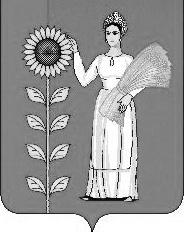 СОВЕТ ДЕПУТАТОВ СЕЛЬСКОГО ПОСЕЛЕНИЯТИХВИНСКИЙ СЕЛЬСОВЕТДобринского муниципального района Липецкой областиРоссийской Федерации28-я сессия VсозываР Е Ш Е Н И Е19.10.2017 г.                                 д.Большая Плавица                     № 97– рс      О программе комплексного развития социальной инфраструктуры сельского поселения Тихвинский сельсовет Добринского муниципального района Липецкой области на 2017-2025 годыВ соответствии с Федеральным законом от 29.12. 2014 № 456-ФЗ « О внесении изменений в Градостроительный кодекс Российской Федерации и отдельные законодательные акты Российской Федерации», Постановлением Правительства Российской Федерации от 1 октября 2015г. №1050 «Об утверждении требований к программам комплексного развития социальной инфраструктуры поселений, городских округов», руководствуясь Уставом сельского поселения Тихвинский сельсовет, учитывая решение постоянной комиссии по экономике бюджету, муниципальной собственности и социальным вопросам, Совет депутатов сельского поселения Тихвинский сельсовет Добринского муниципального района Липецкой областиРЕШИЛ:1. Принять программу комплексного развития социальной инфраструктуры сельского поселения Тихвинский сельсовет Добринского муниципального района Липецкой области на 2017-2025 годы (прилагается).2. Направить указанный нормативно-правовой акт главе сельского поселения для подписания и официального обнародования.3. Настоящее решение ступает в силу со дня его официального обнародования.Председатель Совета депутатовсельского поселенияТихвинский сельсовет                                    А.Г.КондратовПрограмма
комплексного развития социальной инфраструктуры сельского поселения Тихвинский сельсовет Добринского муниципального района Липецкой области на 2017-2025 годыПаспорт программы1. Основания для разработки программыОснованиями для разработки программы являются:- Федеральный закон от 29.12. 2014 № 456-ФЗ « О внесении изменений в Градостроительный кодекс Российской Федерации и отдельные законодательные акты Российской Федерации»;- СП 42.13330.2011 «Градостроительство. Планировка и застройка городских и сельских поселений».- Генеральный план сельского поселения Тихвинский сельсовет;- Постановление Правительства Российской Федерации от 1 октября 2015 г. № 1050  «Об утверждении требований к программам комплексного развития социальной инфраструктуры поселений, городских округов»2. Цели и задачи совершенствования и комплексного развития социальной инфраструктуры сельского поселенияЦелью разработки Программы комплексного развития социальной инфраструктуры сельского поселения Тихвинский сельсовет является обеспечение развитие социальной инфраструктуры (объекты образования, здравоохранения, физической культуры и массового спорта и культуры) в соответствии с текущими и перспективными потребностями муниципального образования, в целях повышения уровня жизни населения и улучшения экологического состояния.Программа комплексного развития социальной инфраструктуры сельского поселения Тихвинский сельсовет является базовым документом для разработки инвестиционных и производственных Программ организаций строительного комплекса муниципального образования.Основными задачами совершенствования и развития социальной инфраструктуры сельского поселения Тихвинский сельсовет являются:- развитие социальной инфраструктуры сельского поселения путем формирования благоприятного социального климата для обеспечения эффективной трудовой деятельности, повышение уровня жизни населения;- повышение качества оказания медицинской помощи за счет оснащения учреждения здравоохранения современным оборудованием;- привлечение широких масс населения к занятиям спортом и культивирование здорового образа жизни за счет строительства, реконструкции и ремонта спортивных сооружений;- развитие системы дошкольного образования, реконструкции и ремонта образовательных и детских дошкольных учреждений;- улучшение условий проживания населения за счет реконструкции и ремонта объектов социальной инфраструктуры, жилого фонда, жилищно-коммунального хозяйства, мест массового отдыха и рекреации.Индикаторами, характеризующими успешность реализации Программы, станут показатели степени готовности объектов, ввод которых предусмотрен программными мероприятиями.3. Сроки и этапы реализации ПрограммыПериод реализации Программы: 2 этапа.1 этап: 2017-2021 годы;2 этап: до 2025 года (на срок действия генерального плана)4. Механизм реализации целевой программыМеханизм реализации Программы включает следующие элементы:разработку и издание муниципальных правовых актов, необходимых для выполнения Программы;- ежегодную подготовку и уточнение перечня программных мероприятий на очередной финансовый год и плановый период, уточнение затрат на реализацию программных мероприятий;- размещение в средствах массовой информации и на официальном сайте администрации сельского поселения информации о ходе и результатах реализации Программы.Управление и контроль за реализацией Программы осуществляет координатор –администрация сельского поселения.Администрация сельского поселения контролирует и координирует выполнение программных мероприятий, обеспечивает при необходимости их корректировку, координирует деятельность по реализации основных мероприятий Программы, осуществляет мониторинг и оценку результативности мероприятий; организует размещение в средствах массовой информации и на официальном сайте администрации сельского поселения информацию о ходе и результатах целевой Программы.Реализацию Программы осуществляют исполнители–администрация сельского поселения и подрядные организации.Подрядные организации проходят отбор на выполнение работ, оказание услуг, согласно действующему законодательству Российской Федерации, и несут ответственность за качественное и своевременное выполнение.Для обеспечения контроля и анализа хода реализации Программы муниципальный заказчик Программы ежегодно согласовывает уточненные показатели, характеризующие результаты реализации Программы, на соответствующий год.5. Оценка ожидаемой эффективностиРезультаты долгосрочной муниципальной целевой программы комплексного развития социальной инфраструктуры сельского поселения на 2017 – 2025гг. определяются с помощью целевых индикаторов.Ожидаемыми результатами Программы являются улучшение экономической ситуации в сельском поселении за счет:1.​ Технологические результаты:- обеспечение новых мест в общеобразовательных организациях;- обеспечение новых мест в объектах здравоохранения;- создание новых и развитие существующих спортивно-тренировочного комплекса;- ликвидация дефицита объектов социальной инфраструктуры;- внедрение энергосберегающих технологий;2. Социальные результаты:-повышение надежности функционирования систем социальной инфраструктуры и обеспечивающие комфортные и безопасные условия для проживания людей;- повышение благосостояния населения;- снижение социальной незащищенности населения.3. Экономические результаты:- повышение инвестиционной привлекательности организаций строительного комплекса поселения.6. Объекты дошкольного образованияОбразование является одним из ключевых подразделений сферы услуг любого муниципального образования. Основными её составляющими являются детские дошкольные учреждения, дневные общеобразовательные школы, система дополнительного образования детей.Учреждения дошкольного образования:На территории сельского поселения Тихвинский сельсовет нет дошкольных учреждений, но в перспективе до 2025 года на базе филиала гимназии планируется открытие детского садика на 25 мест. Общеобразовательные учреждения:На территории сельского поселения находится школа, введена в действие в 1974 году, рассчитана на 350 обучающихся, с 2009 года является филиалом гимназии им. И.М. Макаренкова с. Ольговка в д.Большая Плавица. В настоящее время школу посещают 81 учеников. Материально-техническая база школы требует обновления. В текущем году в здании заменены окна и входные двери. Выполнен капитальный  ремонт цокольной части здания и навеса над входом в здание. Уложена тротуарная плитка на площадках перед входом в здание и позади его. Требуется ремонт систем уличного освещения и пожарного водоснабжения школы.7. Объекты здравоохраненияМедицинские услуги населению сельского поселения оказывает одно учреждение амбулаторно-поликлинического типа – фельдшерско-акушерский пункт. ФАП – является первичным (доврачебным) звеном здравоохранения в сельской местности и т.д. В селе Тихвинка медицинский пункт функционирует с  1974 года в здании бывшей начальной школы 1964 года постройки. На данное время в ФАПе необходимо перекрыть крышу, заменить окна и входные двери, обшить внешнюю часть  здания сайдингом  и частично обновить материально-техническую базу.8. Объекты физической культуры и массового спортаНа территории сельского поселения имеется 3 плоскостных сооружения, один спортзал. Спортивный зал требует оснащения необходимым спортивным оборудованием, отвечающим современным требованиям. 9. Объекты культурыНа территории сельского поселения расположен один сельский дом культуры, обеспечивающий культурно-досуговую деятельность населения. СДК был введен в действие в 1971 году. Тихвинский СДК рассчитан на 250 человек, посещают его в течении года более 1800  человек. В настоящее время требуется газификация здания, капитальный ремонт кровли, фасада, парадного и запасного выходов, замена части полов на первом и втором этажах, косметический ремонт внутри здания, замена электрической проводки, устройство системы отопления, приобретение акустической музыкальной аппаратуры.11. Мероприятия программы и показатели.11.1. Объекты образованияДля повышения надежности работы, обеспечения объектами  и повышения экономической эффективности необходимы мероприятия:1) Капитальный ремонт некоторых кабинетов филиала гимназии;2) Оснащение необходимым оборудованием кабинетов и классов, отвечающим современным требованиям;3) Ремонт систем уличного освещения и пожарного водоснабжения при филиале гимназии. 4) Перспективное развитие социальной инфраструктуры в соответствии с установленными потребностями в объектах социальной инфраструктуры.Будут достигнуты следующие показатели:1) Доступность объектов социальной инфраструктуры для населения в соответствии с нормативами градостроительного проектирования;2) Достижение расчетного уровня обеспеченности населения услугами в указанных областях, в соответствии с нормативами градостроительного проектирования.11.2. Объекты здравоохраненияДля повышения надежности работы ФАПа, и повышения экономической эффективности необходимы мероприятия:1) Косметический ремонт здания ФАП2) Оснащение необходимым оборудованием объекта здравоохранения, отвечающим современным требованиям;3) Капитальный ремонт крыши;4) Замена окон и водных дверей;5) Обшивка наружной части здания сайдингом; 6) Обеспечение безопасного, качественного и эффективного использования населением объектов социальной инфраструктуры;7) Перспективное развитие социальной инфраструктуры в соответствии с установленными потребностями в объектах социальной инфраструктуры;8) Эффективность функционирования действующей социальной инфраструктуры.Будут достигнуты следующие показатели:1) Доступность объектов социальной инфраструктуры для населения в соответствии с нормативами градостроительного проектирования;2) Достижение расчетного уровня обеспеченности населения услугами в указанных областях, в соответствии с нормативами градостроительного проектирования.11.3. Объекты физической культуры и массового спортаДля повышения надежности работы, обеспечения объектами физической культуры и массового спорта необходимы мероприятия:1) Капитальный ремонт объектов физической культуры и массового спорта сельского поселения;2) Оснащение необходимым оборудованием объектов физической культуры и массового спорта, отвечающим современным требованиям;3) Обеспечение безопасного, качественного и эффективного использования населением объектов социальной инфраструктуры;4) Совершенствование условий для развития спорта.Будут достигнуты следующие показатели:1) Доступность объектов социальной инфраструктуры для населения в соответствии с нормативами градостроительного проектирования;2) Достижение расчетного уровня обеспеченности населения услугами в указанных областях, в соответствии с нормативами градостроительного проектирования;11.4. Объекты культурыДля повышения надежности работы, обеспечения объектами культуры нового строительства на перспективных земельных участках и повышения экономической эффективности действующих объектов необходимы мероприятия:Оснащение необходимым оборудованием объектов культуры, отвечающим современным требованиям;Капитальный ремонт кровли, фасада, основного и запасных выходов здания ДК;Замена электрической проводки и части полов внутри здания;Газификация здания дома культуры и устройство системы отопления;5) Обеспечение безопасного, качественного и эффективного использования населением объектов социальной инфраструктуры;6) Эффективность функционирования действующей социальной инфраструктуры;7) Перспективное развитие социальной инфраструктуры в соответствии с установленными потребностями в объектах социальной инфраструктуры.Будут достигнуты следующие показатели:1) Доступность объектов социальной инфраструктуры для населения в соответствии с нормативами градостроительного проектирования;2) Достижение расчетного уровня обеспеченности населения услугами в указанных областях, в соответствии с нормативами градостроительного проектирования;12. Планируемые расходы и источники финансирования программыПеречень мероприятий и объемы финансирования носят прогнозный характер и утверждаются решением Совета депутатов на очередной финансовый год.Для достижения цели и решения задач при реализации Программы могут использоваться следующие источники финансирования: средства бюджетов всех уровней, собственные средства предприятий, инвестиции.13. Определение эффекта от реализации мероприятий
по развитию социальной инфраструктурыРеализация предложенных программных мероприятий по развитию и модернизации социальной инфраструктуры муниципального образования позволит улучшить качество жизни сельского поселения, обеспечит новые места в общеобразовательных  учреждениях, учреждениях здравоохранения.Реализация мероприятий по развитию социальной инфраструктуры позволит:- улучшение медицинского облуживания;- создание условий для занятий физкультурой и  спортом;- создание условий для культурного развития и досуга населения.Таблица 1Основные мероприятия ПрограммыГлава сельского поселения Тихвинский сельсовет:                                                      А.Г.Кондратов Наименование Программы«Программа комплексного развития социальной инфраструктуры сельского поселения Тихвинский сельсовет Добринского муниципального района Липецкой области на 2017-2025 годы»(далее - Программа)Основание для разработки Программы- Федеральный закон от 29.12. 2014 № 456-ФЗ « О внесении изменений в Градостроительный кодекс Российской Федерации и отдельные законодательные акты Российской Федерации»;- СП 42.13330.2011 «Градостроительство. Планировка и застройка городских и сельских поселений»;- Генеральный план сельского поселения Тихвинский сельсовет;- Постановление Правительства Российской Федерации от 1 октября 2015 г. № 1050  «Об утверждении требований к программам комплексного развития социальной инфраструктуры поселений, городских округов»Заказчик ПрограммыАдминистрация сельского поселения Тихвинский сельсовет Добринского муниципального района Липецкой областиРазработчик ПрограммыАдминистрация сельского поселения Тихвинский сельсовет Добринского муниципального района Липецкой областиОтветственный исполнитель ПрограммыАдминистрация сельского поселения Тихвинский сельсовет Добринского муниципального района Липецкой областиИсполнители ПрограммыАдминистрация сельского поселения Тихвинский сельсовет Добринского муниципального района Липецкой областиЦели и задачи ПрограммыЦели Программы:1.Создание правовых, организационных, институциональных и экономических условий для перехода к устойчивому социальному развитию поселения, эффективной реализации полномочий органов местного самоуправления;2.Развитие и расширение информационно-консультационного и правового обслуживания населения;3.Развитие социальной инфраструктуры (объекты образования, здравоохранения, физической культуры и массового спорта и культуры) в соответствии с текущими и перспективными потребностями муниципального образования, в целях повышения уровня жизни населения и улучшения экологического состояния.4.Создание условий для безопасного проживания населения на территории поселения.5.Содействие в обеспечении социальной поддержки слабозащищенным слоям населения:Задачи:- развитие социальной инфраструктуры путем формирования благоприятного социального климата для обеспечения эффективной трудовой деятельности, повышение уровня жизни населения;- привлечение широких масс населения к занятиям спортом и культивирование здорового образа жизни, повышение роли физкультуры и спорта в деле профилактики правонарушений, преодоления распространения наркомании и алкоголизма;за счет строительства, реконструкции и ремонта спортивных сооружений;- развитие системы высшего, среднего профессионального, дополнительного и дошкольного образования, ремонта образовательных и детских дошкольных учреждений;- улучшение условий проживания населения, развитие личных подсобных хозяйств, жилищно-коммунального хозяйства, мест массового отдыха и рекреации.Важнейшие целевые показатели ПрограммыЦелевыми показателями Программы являются:- создание условий для занятий спортом;- функционирование систем и объектов социальной инфраструктуры в соответствии с потребностями;Ожидаемый конечный результат ПрограммыВвод в эксплуатацию предусмотренных Программой объектов социальной инфраструктурыдоступность объектов социальной инфраструктуры;сбалансированное, перспективное развитие социальной инфраструктуры в соответствии с установленными потребностями в объектах социальной инфраструктуры;достижение расчетного уровня обеспеченности населения социальными инфраструктурами;эффективность функционирования действующей социальной инфраструктуры;Объемы и источники финансирования ПрограммыПрограмма финансируется из бюджетов всех уровней, объем финансирования 6261 тыс.руб.Сроки реализации Программы1 этап: 2017-2021 годы;2 этап до 2025 года (на срок действия генерального плана)Контроль за исполнением ПрограммыКонтроль за реализацией Программы осуществляетсяадминистрацией сельского поселения Тихвинский сельсовет Добринского муниципального района Липецкой области№ п/п№ п/пТехнические мероприятияНаименование объектовНаименование объектовОбъем финансирования Всего, тыс. руб.Срок исполнения1. Объекты образования1. Объекты образования1. Объекты образования1. Объекты образования1. Объекты образования1. Объекты образования1. Объекты образования1.1.Ремонт системы уличного освещения .Филиал гимназииФилиал гимназии152017 г.2.2.Обновление материально-технической базы по классам; косметический ремонт.Филиал гимназииФилиал гимназии3502017-2025гг.3.3.Ремонт системы пожарного водоснабжения.Филиал гимназии.Филиал гимназии.172018 г.                                                      2  Объекты здравоохранения                                                      2  Объекты здравоохранения                                                      2  Объекты здравоохранения                                                      2  Объекты здравоохранения                                                      2  Объекты здравоохранения                                                      2  Объекты здравоохранения                                                      2  Объекты здравоохранения1.Косметический ремонт зданияКосметический ремонт зданияКосметический ремонт зданияФАП852017-2025гг.2.Обновление материально-технической базы Обновление материально-технической базы Обновление материально-технической базы ФАП 1002017-2025 гг.3.Капитальный ремонт крыши.Капитальный ремонт крыши.Капитальный ремонт крыши.ФАП1372017 г.4.Замена окон и входных дверей.Замена окон и входных дверей.Замена окон и входных дверей.ФАП802017-2025 гг.                                    3 Объекты физической культуры и массового спорта                                    3 Объекты физической культуры и массового спорта                                    3 Объекты физической культуры и массового спорта                                    3 Объекты физической культуры и массового спорта                                    3 Объекты физической культуры и массового спорта                                    3 Объекты физической культуры и массового спорта                                    3 Объекты физической культуры и массового спорта1.1.Реконструкция спортзала  Филиал гимназииФилиал гимназии3502017-20252.2.Приобретение спортивного оборудования, отвечающего современным требованиям.Плоскостные сооружения.Плоскостные сооружения.1752017-2025 гг.3.3.Установка детской спортивной и игровой площадок.д.Большая Плавица.д.Большая Плавица.1202017 г.4.4.Установка детской спортивной и игровой площадок.с.Боровскоес.Боровское1202018-2019 гг.5.5.Установка детской спортивной и игровой площадок.д.Большая Плавицад.Большая Плавица1202019-2020 гг.                                                      4 Объекты культуры                                                      4 Объекты культуры                                                      4 Объекты культуры                                                      4 Объекты культуры                                                      4 Объекты культуры                                                      4 Объекты культуры                                                      4 Объекты культуры1.1.Приобретение акустической музыкальной аппаратурыСДКСДК802017-2025 гг.2.2.Капитальный ремонт кровли, фасада, основного и запасных выходов.СДКСДК16812017 г.3.3.Газификация здания.СДКСДК14002017 г.4.4.Устройство системы отопления.СДКСДК7012017 г.5.5.Замена электропроводки.СДКСДК2302017-2025 гг.6.6.Замена части полов 1 и 2 этажей.СДКСДК2002017-2025 гг.7.7.Косметический ремонт внутри здания.СДКСДК3002017-2025 гг.